La familiaNombre: ______________________________________________Fecha: ______________Une las imágenes con su nombre.MAMA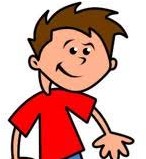 HIJO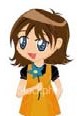 PAPA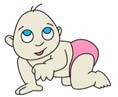 HIJA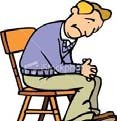 BEBE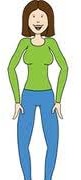 